Годишњи план инспекцијског надзора просветне инспекције за 2019/2020. годинуИнспектор___________________________        						            Јасмина Красић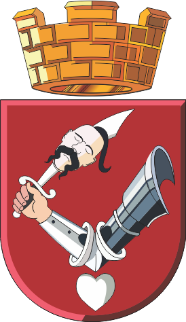 Република СрбијаАутономна покрајина ВојводинаГРАД КИКИНДАГРАДСКА УПРАВАСекретаријат за инспекцијске пословеБрој: III-06-614-4/2019                          Дана: 12.08.2019. године                                К и к и н д аЈКТрг српских добровољаца 12, 23300 Кикинда, телефон: 0230/410-130, e-mail: jasmina.krasic@kikinda.org.rsТрг српских добровољаца 12, 23300 Кикинда, телефон: 0230/410-130, e-mail: jasmina.krasic@kikinda.org.rsГрад/ОпштинаКИКИНДАКИКИНДАКИКИНДАКИКИНДАКИКИНДАКИКИНДАИме и презимеЈасмина КрасићЈасмина КрасићЈасмина КрасићЈасмина КрасићЈасмина КрасићЈасмина КрасићАдресаТрг српских добровољаца 12, 23300 КикиндаТрг српских добровољаца 12, 23300 КикиндаТрг српских добровољаца 12, 23300 КикиндаТрг српских добровољаца 12, 23300 КикиндаТрг српских добровољаца 12, 23300 КикиндаТрг српских добровољаца 12, 23300 КикиндаБрој легитимације12-0131/1212-0131/1212-0131/1212-0131/1212-0131/1212-0131/12Број редовних надзора121212121212Преглед надзираних субјеката у којима ће се вршити редовни надзорОШ „Јован Поповић“, КикиндаОШ „1. октобар“., Башаид“ОШ „1. октобар“., Башаид“ОШ „6. октобар“ КикиндаССШ „Милош Црњански“, КикиндаОШ „Петар Кочић“, НаковоПреглед надзираних субјеката у којима ће се вршити редовни надзорОШ „Миливој Оморац“, ИђошОШ „Ђура Јакшић“, КикиндаОШ „Ђура Јакшић“, КикиндаОШ „Глигорије Попов“, Руско СелоГимназија „Душан Васиљев“, КикиндаОШ „Вук Караџић“, КикиндаПреглед надзираних субјеката у којима ће се вршити редовни надзорОШ „Иво Лола Рибар“, Нови КозарциПУ „Драгољуб Удицки“ КикиндаПУ „Драгољуб Удицки“ КикиндаПериод у коме ће се вршити редовни надзор01.10.2019. – 01.04.2020. године01.10.2019. – 01.04.2020. године01.10.2019. – 01.04.2020. године01.10.2019. – 01.04.2020. године01.10.2019. – 01.04.2020. године01.10.2019. – 01.04.2020. годинеОчекивани број ванредних надзора и период у коме ће се вршитиОчекивани број надзораОчекивани број надзораПериодПериодПериодПериодОчекивани број ванредних надзора и период у коме ће се вршити202001.09.2019. – 31.08.2020. године01.09.2019. – 31.08.2020. године01.09.2019. – 31.08.2020. године01.09.2019. – 31.08.2020. годинеОблици надзоратеренски, канцеларијскитеренски, канцеларијскитеренски, канцеларијскитеренски, канцеларијскитеренски, канцеларијскитеренски, канцеларијскиПланиране мере и активности превентивног деловањаСпречавање настанка незаконитости путем информисања установа и странака.Пружање стручне и саветодавне подршке установама или лицу које остварује одређена права у установи.Службене саветодавне посете установама.Праћење и анализа стања у области инспекцијског надзора над радом установа, као и процена ризика.Предузимање превентивних инспекцијских надзора, тј. инспекцијских надзора усредсређених на спречавање настанка вероватних штетних последица.Спречавање настанка незаконитости путем информисања установа и странака.Пружање стручне и саветодавне подршке установама или лицу које остварује одређена права у установи.Службене саветодавне посете установама.Праћење и анализа стања у области инспекцијског надзора над радом установа, као и процена ризика.Предузимање превентивних инспекцијских надзора, тј. инспекцијских надзора усредсређених на спречавање настанка вероватних штетних последица.Спречавање настанка незаконитости путем информисања установа и странака.Пружање стручне и саветодавне подршке установама или лицу које остварује одређена права у установи.Службене саветодавне посете установама.Праћење и анализа стања у области инспекцијског надзора над радом установа, као и процена ризика.Предузимање превентивних инспекцијских надзора, тј. инспекцијских надзора усредсређених на спречавање настанка вероватних штетних последица.Спречавање настанка незаконитости путем информисања установа и странака.Пружање стручне и саветодавне подршке установама или лицу које остварује одређена права у установи.Службене саветодавне посете установама.Праћење и анализа стања у области инспекцијског надзора над радом установа, као и процена ризика.Предузимање превентивних инспекцијских надзора, тј. инспекцијских надзора усредсређених на спречавање настанка вероватних штетних последица.Спречавање настанка незаконитости путем информисања установа и странака.Пружање стручне и саветодавне подршке установама или лицу које остварује одређена права у установи.Службене саветодавне посете установама.Праћење и анализа стања у области инспекцијског надзора над радом установа, као и процена ризика.Предузимање превентивних инспекцијских надзора, тј. инспекцијских надзора усредсређених на спречавање настанка вероватних штетних последица.Спречавање настанка незаконитости путем информисања установа и странака.Пружање стручне и саветодавне подршке установама или лицу које остварује одређена права у установи.Службене саветодавне посете установама.Праћење и анализа стања у области инспекцијског надзора над радом установа, као и процена ризика.Предузимање превентивних инспекцијских надзора, тј. инспекцијских надзора усредсређених на спречавање настанка вероватних штетних последица.Планиране мере и активности за спречавање делатности нерегистрованих субјектаСаветодавно и едукативно деловање према легалним субјектима, професионалан и етички приступ, као и понашање и опхођење инспектора би у садејству са вршењем корективних и репресивних овлашћења требало да доведе до јасног увиђања предности обављања делатности у својству регистрованог и недостатака обављања делатности у својству нерегистрованог субјекта.Сарадња инспекције са другим органима у циљу међусобног обавештавања, размене података, пружање помоћи и заједничке мере и радње од значаја за инспекцијски надзор.Саветодавно и едукативно деловање према легалним субјектима, професионалан и етички приступ, као и понашање и опхођење инспектора би у садејству са вршењем корективних и репресивних овлашћења требало да доведе до јасног увиђања предности обављања делатности у својству регистрованог и недостатака обављања делатности у својству нерегистрованог субјекта.Сарадња инспекције са другим органима у циљу међусобног обавештавања, размене података, пружање помоћи и заједничке мере и радње од значаја за инспекцијски надзор.Саветодавно и едукативно деловање према легалним субјектима, професионалан и етички приступ, као и понашање и опхођење инспектора би у садејству са вршењем корективних и репресивних овлашћења требало да доведе до јасног увиђања предности обављања делатности у својству регистрованог и недостатака обављања делатности у својству нерегистрованог субјекта.Сарадња инспекције са другим органима у циљу међусобног обавештавања, размене података, пружање помоћи и заједничке мере и радње од значаја за инспекцијски надзор.Саветодавно и едукативно деловање према легалним субјектима, професионалан и етички приступ, као и понашање и опхођење инспектора би у садејству са вршењем корективних и репресивних овлашћења требало да доведе до јасног увиђања предности обављања делатности у својству регистрованог и недостатака обављања делатности у својству нерегистрованог субјекта.Сарадња инспекције са другим органима у циљу међусобног обавештавања, размене података, пружање помоћи и заједничке мере и радње од значаја за инспекцијски надзор.Саветодавно и едукативно деловање према легалним субјектима, професионалан и етички приступ, као и понашање и опхођење инспектора би у садејству са вршењем корективних и репресивних овлашћења требало да доведе до јасног увиђања предности обављања делатности у својству регистрованог и недостатака обављања делатности у својству нерегистрованог субјекта.Сарадња инспекције са другим органима у циљу међусобног обавештавања, размене података, пружање помоћи и заједничке мере и радње од значаја за инспекцијски надзор.Саветодавно и едукативно деловање према легалним субјектима, професионалан и етички приступ, као и понашање и опхођење инспектора би у садејству са вршењем корективних и репресивних овлашћења требало да доведе до јасног увиђања предности обављања делатности у својству регистрованог и недостатака обављања делатности у својству нерегистрованог субјекта.Сарадња инспекције са другим органима у циљу међусобног обавештавања, размене података, пружање помоћи и заједничке мере и радње од значаја за инспекцијски надзор.Потребна средства за остваривање планаПлате, доприноси и пратећи расходи везани за инспекторе.Опрема за рад. Стални административни расходи и издаци.Остали расходи и издатци потребни за вршење послова инспекције.Плате, доприноси и пратећи расходи везани за инспекторе.Опрема за рад. Стални административни расходи и издаци.Остали расходи и издатци потребни за вршење послова инспекције.Плате, доприноси и пратећи расходи везани за инспекторе.Опрема за рад. Стални административни расходи и издаци.Остали расходи и издатци потребни за вршење послова инспекције.Плате, доприноси и пратећи расходи везани за инспекторе.Опрема за рад. Стални административни расходи и издаци.Остали расходи и издатци потребни за вршење послова инспекције.Плате, доприноси и пратећи расходи везани за инспекторе.Опрема за рад. Стални административни расходи и издаци.Остали расходи и издатци потребни за вршење послова инспекције.Плате, доприноси и пратећи расходи везани за инспекторе.Опрема за рад. Стални административни расходи и издаци.Остали расходи и издатци потребни за вршење послова инспекције.